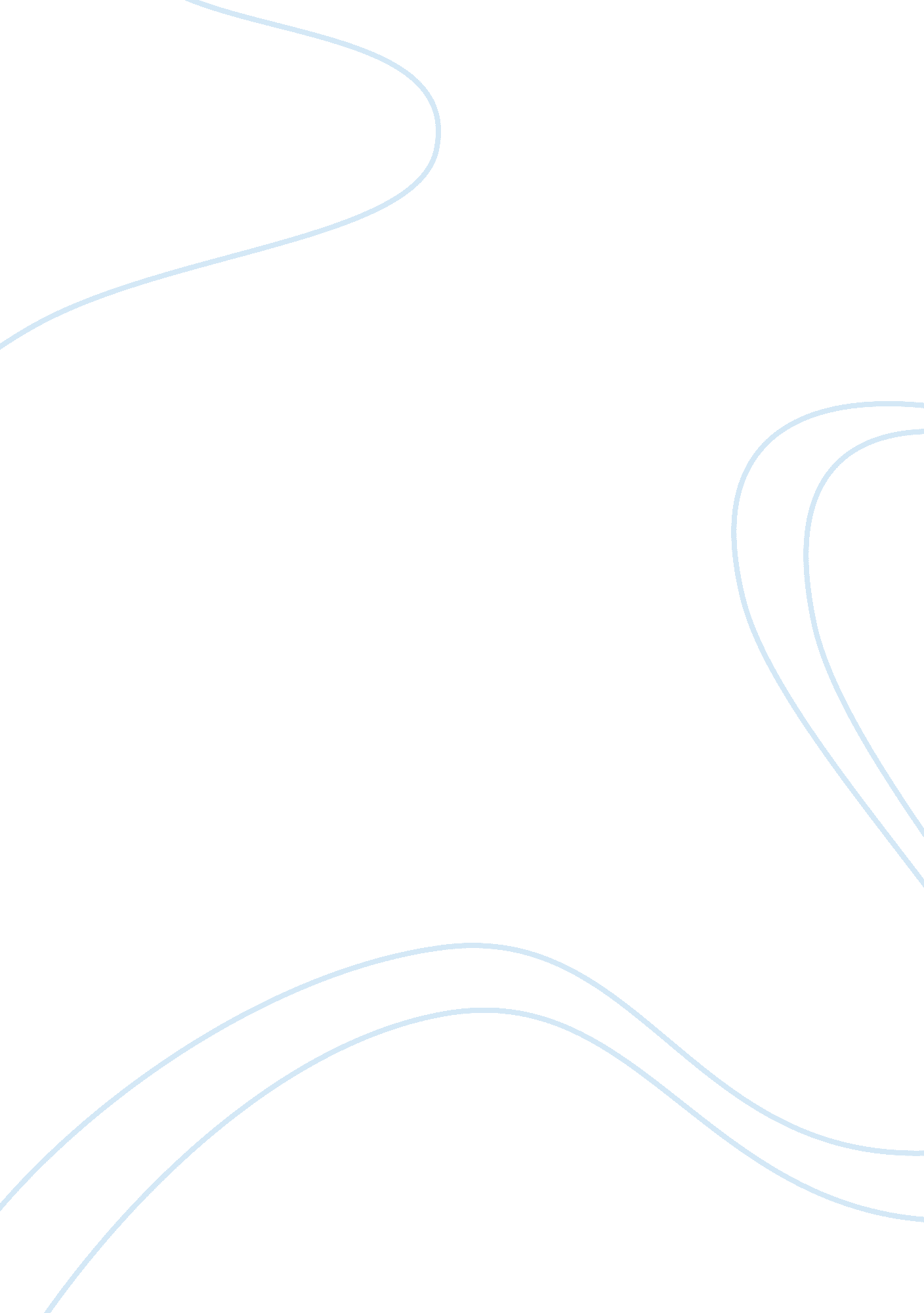 Sponsorship of marley blanchardEducation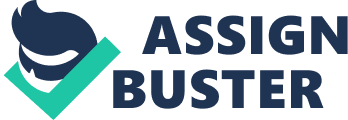 In this event, she will be able to build her talent and have the opportunity to meet other students from all walks of the world. She will also be able to interact with other experts who can help her realize her talent. 

I will highly appreciate if your company can help my daughter by sponsoring her towards this event, which will include her transport and other expenses that she will require. 
I have enclosed a contribution later, and for any information and clarifications kindly feel free to contact through this phone number (). 
Your contribution and sponsorship regarding this application will be highly appreciated 
Thank you in advance. 